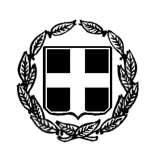 Θέμα: Πρόσκληση σε συνάντησηΠροσδοκία όλων μας είναι, το 2013 να καταγραφεί ως μια θετική χρονιά για τον τουρισμό μας και σε ότι αφορά το νησί της  Κω,  να αποτελέσει αυτή η εξέλιξη μια ισχυρή τονωτική ένεση για  την τοπική οικονομία.Πιστεύουμε πως είναι κοινή η πεποίθηση, ότι δεν έχουμε την πολυτέλεια να κατακερματίζουμε τις δυνάμεις μας.Οφείλουμε να αναζητούμε, και να δίνουμε λύσεις στα προβλήματα που κάθε φορά προκύπτουν, ενεργοποιώντας τη δύναμη του διαλόγου και της καλής πίστης σε αυτόν.Εκτιμώντας ότι στην κατεύθυνση της εξεύρεσης λύσης,  είναι αναγκαία και χρήσιμη μια συνάντηση με τη συμμετοχή και των εκπροσώπων των δύο φορέων σας,  σας καλούμε να παρευρεθείτε την Μεγάλη Δευτέρα 29 Απριλίου και ώρα 18:30 στην αίθουσα του Δημοτικού Συμβουλίου Κω.Με εκτίμηση,Θεοδόσης ΝικηταράςΑναπληρωτής Δημάρχου Κω